СУМСЬКА МІСЬКА РАДАVIІІ СКЛИКАННЯ          СЕСІЯРІШЕННЯВраховуючи розпорядження голови Сумської обласної державної адміністрації – начальника обласної військової адміністрації від 09.10.2023 № 559 – ОД «Про внесення змін до обласного бюджету Сумської області на 2023 рік» та лист управління освіти і науки Сумської міської ради від 10.10.2023 року № 13.01-18/1635, керуючись статтею 25 Закону України «Про місцеве самоврядування в Україні», Сумська міська радаВИРІШИЛА:Унести зміни до Програми підвищення енергоефективності в бюджетній сфері Сумської міської територіальної громади на 2022-2024 роки, затвердженої рішенням Сумської міської ради від 26 січня 2022 року                         № 2715 – МР (далі - Програма), а саме:	1.1. Додаток 1 «Паспорт Програми», додаток 2 «Напрями діяльності, завдання та заходи програми підвищення енергоефективності в бюджетній сфері Сумської міської ТГ на 2022-2024 роки», додаток 3 «Перелік завдань Програми підвищення енергоефективності в бюджетній сфері Сумської міської територіальної громади на 2022-2024 роки», додаток 4 «Результативні показники виконання завдань Програми підвищення енергоефективності в бюджетній сфері Сумської міської територіальної громади на 2022-2024 роки», викласти в новій редакції згідно з додатками 1–4 до даного рішення.Організацію виконання даного рішення покласти на заступника міського голови згідно з розподілом обов’язків. Сумський міський голова                                                      Олександр ЛИСЕНКОВиконавець: Любов СПІВАКОВА                         _____________Ініціатор розгляду питання: Виконавчий комітет Сумської міської радиПроєкт рішення підготовлено Департаментом фінансів, економіки та інвестицій Сумської міської ради (Любов СПІВАКОВА)Доповідач: Світлана ЛИПОВА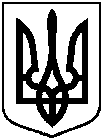 Проєктоприлюднено«___» __________2023 р.від                  2023 року №           – МР м. СумиПро внесення змін до Програми підвищення енергоефективності в бюджетній сфері Сумської міської територіальної громади на               2022-2024 роки, затвердженої рішенням Сумської міської ради від 26 січня 2022 року № 2715 – МР (зі змінами)